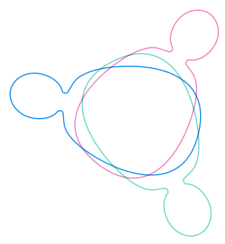 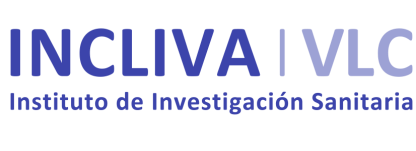 Valencia a X de XXXX de 202XEstimado Dr. Cervantes,Sirva la presente para solicitar la baja de mi Grupo de Investigación “nombre del grupo” como grupo de I+D+i acreditado del IIS INCLIVA, por el siguiente motivo:XXXXX Quedo a su disposición en caso de requerir información adicional.Sin otro particular, reciba un cordial saludo.Atentamente, Dr./a. XXXX(Jefe/a del Grupo de Investigación XXXX)